Lesson #1: TravelingDate: October 9th 2013The class level: IntermediateSize of the class: 10 studentsClass time: 1 hourLesson PlanOverall Goal: Students interaction and trip vocabTeaching Objectives: Review vocabulary connected to travelling and journeysShowing different Spanish regions and spotsPractice commercial language: the awakening of senses. Establish their preferences when travellingPractice role-play and improvisation in the target languageMedia/ supplies needed: handouts, video projectorProcedures and time needed:Greetings + warm–up (5 min): Who doesn’t like traveling? How was their last trip and where?Activity #1 Survey (20 min): They work in pairs One student is the interviewer and the other a potential client. By asking the questions in the questionnaire (see item 1), interviewers need to guess the kind of trip his/her classmate would like. Then, they have to find a destination and elaborate a touristic package. Both students ask questions and think of a destination for their partner. We share the information with the rest of the class. Activity #2 Touristic spots (20 min): Analyzing touristic commercials. After watching 4 touristic clips from 4 different regions in Spain, we discuss about their goal, similarities, the senses they focus on, the experiences they promise, messages and the (poetic or evocative) language used.ANDALUCIA TE QUIEREhttp://www.youtube.com/watch?v=tKlH_RKot7gGALICIA, ¿Me guardas el secreto?http://www.youtube.com/watch?v=U--Tp36tagYCATALUÑA, 2008http://www.youtube.com/watch?v=5Pa6qxpbUA0EXTREMADURA, SOMOShttp://www.youtube.com/watch?v=nGb-ksaDsOwActivity #3 Role Play (15 min): They work in groups of 3. I hand out three cards with 3 different characters: one is an extravagant millionaire who has no idea on what to do in his/her vacation. There are 2 travel agents trying to convince him/her with the best offer.  They must use the best strategies to catch this client’s interest by using facts and also a poetic language to embellish the potential experience.  In the end, the client must choose the best option.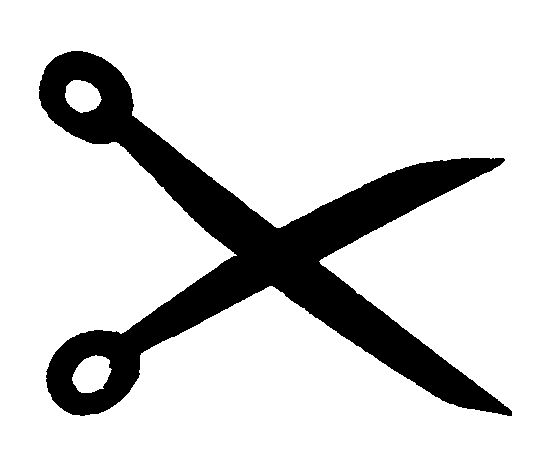 ¿Qué tipos de viajes te gustan más?¿Qué necesitas para esos viajes?¿Llevas muchas maletas?¿En qué medio de transporte te gusta más viajar?¿Te gusta hacer los viajes organizados por la agencia de viajes?¿Cómo viajas? ¿En familia? ¿Sólo? ¿En grupos?¿Te gusta ir de camping?¿Usas el servicio de habitaciones?¿Te han perdido el equipaje alguna vez?¿Has hecho alguna vez un viaje de estudios?¿Te gustan los viajes de negocios?¿Usas los mapas o los planos turísticos de la ciudad?¿Qué tipo de documentación llevas para tus viajes?¿Llevas seguro médico?¿Prefieres playa o montaña?Alumno AEres un multimillonario excéntrico, o un famoso muy caprichoso. Quieres viajar, pero no estas seguro a donde. Por eso has ido a una agencia de viajes. Escucha a los agentes de viajes y pídele todo lo que quieras. Después elige el viaje que más te ha gustado. 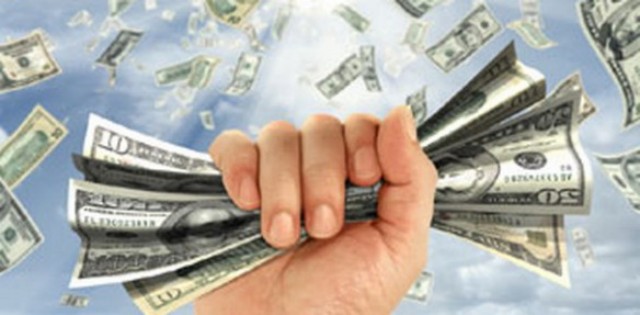 Alumno BEres un agente de viajes y tienes que atender a un multimillonario/ un famoso muy caprichoso. Ofrécele las mejores vacaciones del mundo, háblale de todo lo que puede hacer, de las prestaciones que el viaje que le ofreces… ¡Pero rápido! porque tienes otro competidor.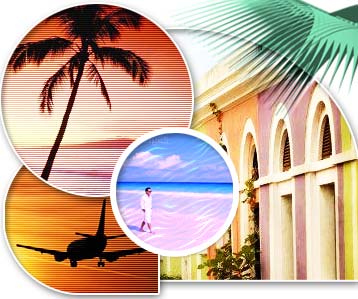 Alumno CEres un agente de viajes y tienes que atender a un multimillonario/ un famoso muy caprichoso. Ofrécele las mejores vacaciones del mundo, háblale de todo lo que puede hacer, de las prestaciones que el viaje que le ofreces… ¡Pero rápido! porque tienes otro competidor.